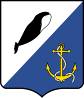 УПРАВЛЕНИЕ СОЦИАЛЬНОЙ ПОЛИТИКИАДМИНИСТРАЦИИ ПРОВИДЕНСКОГО ГОРОДСКОГО ОКРУГАП Р И К А ЗВ  рамках реализации мероприятий муниципальной программы «Развитие образования, культуры, молодежной политики и спорта Провиденского городского округа на 2020-2024 годы», в рамках организации и проведения муниципального этапа Всероссийской олимпиады школьников в 2022 году,ПРИКАЗЫВАЮ:Утвердить состав жюри муниципального этапа Всероссийской олимпиады школьников согласно приложению 1 к настоящему приказу.Контроль исполнения настоящего приказа оставляю за собой.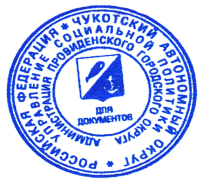 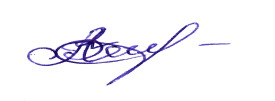 И.о. начальника Управления				А.В. ШевкуноваПриложение 1 к приказу Управления социальной политики администрации Провиденского городского округа №124 от 08.11.2022 г.Состав жюри муниципального этапа Всероссийской олимпиады школьников в 2022-2023 году08.11.2022 г.№ 124п. ПровиденияОб утверждении состава жюри муниципального этапа Всероссийской олимпиады школьников в 2022-2023 учебном годуФИОМесто работыПредседатель комиссии:Председатель комиссии:Ханенко Надежда АлексеевнаГАУ ДПО ЧИРОиПКЧлены комиссии:Члены комиссии:ОбществознаниеОбществознаниеУльянова Валентина ПетровнаМБОУ «Ш-ИСОО п. Провидения»Овчинников Юрий АлександровичМБОУ «ООШ с. Энмелен»Мишкин Тимур ВячеславовичМБОУ «Ш-ИООО с. Нунлигран»Черезов Анатолий АлександровичМБОУ «ООШ с. Сиреники»Повольских Татьяна ВалентиновнаМБОУ «ООШ с. Новое Чаплино»ФизикаФизикаИзабекова Альбина НиколаевнаМБОУ «Ш-ИСОО п. Провидения»Шарманжинова Наталья ИльиничнаМБОУ «Ш-ИООО с. Нунлигран»Дорджиева Саглара НиколаевнаМБОУ «ООШ с. Новое Чаплино»Русский языкРусский языкМусияка Светлана ИвановнаМБОУ «Ш-ИСОО п. Провидения»Рындина Татьяна АнатольевнаМБОУ «Ш-ИООО с. Нунлигран»Петрова Анна НиколаевнаМБОУ «ООШ с. Сиреники»Ятта Антонина ВладимировнаМБОУ «ООШ с. Новое Чаплино»ГеографияГеографияКоролькова Ирина ВладимировнаМБОУ «Ш-ИСОО п. Провидения»Мишкин Тимур ВячеславовичМБОУ «Ш-ИООО с. Нунлигран»Герасимова Ирина АлександровнаМБОУ «ООШ с. Энмелен»Ерёмина Снежана ГеоргиевнаМБОУ «ООШ с. Сиреники»АстрономияАстрономияБалацкий Антон НиколаевичМБОУ «Ш-ИСОО п. Провидения»МатематикаМатематикаЩепотько Светлана ВикторовнаМБОУ «Ш-ИСОО п. Провидения»Шарманжинова Наталья ИльиничнаМБОУ «Ш-ИООО с. Нунлигран»Дорджиева Саглара НиколаевнаМБОУ «ООШ с. Новое Чаплино»Сердюкова Галина СеменовнаМБОУ «ООШ с. Сиреники»ЛитератураЛитератураЛевчук Марина НиколаевнаМБОУ «Ш-ИСОО п. Провидения»БиологияБиологияЧуб Татьяна ИсааковнаМБОУ «Ш-ИСОО п. Провидения»Санникова Александра ЕвстафьевнаМБОУ «ООШ с. Новое Чаплино»Эйненкеу Валентина СергеевнаМБОУ «Ш-ИООО с. Нунлигран»Герасимова Ирина АлександровнаМБОУ «ООШ с. Энмелен»Ерёмина Снежана ГеоргиевнаМБОУ «ООШ с. Сиреники»ИнформатикаИнформатикаАлешина Валентина АлексеевнаМБОУ «Ш-ИСОО п. Провидения»Шарманжинова Наталья ИльиничнаМБОУ «Ш-ИООО с. Нунлигран»ОБЖОБЖСарлов Арслан ЛиджиевичМБОУ «Ш-ИООО с. Нунлигран»ХимияХимияКоролькова Ирина ВладимировнаМБОУ «Ш-ИСОО п. Провидения»ИсторияИсторияУльянова Валентина ПетровнаМБОУ «Ш-ИСОО п. Провидения»Мишкин Тимур ВячеславовичМБОУ «Ш-ИООО с. Нунлигран»Черезов Анатолий АлександровичМБОУ «ООШ с. Сиреники»Физическая культураФизическая культураРоманцов Алексей ЕвгеньевичМБОУ «Ш-ИСОО п. Провидения»Етылина Екатерина ВитальевнаМБОУ «Ш-ИООО с. Нунлигран»Английский языкАнглийский языкЧерезов Анатолий АлександровичМБОУ «ООШ с. Сиреники»Эйненкеу Виолетта ВалерьевнаМБОУ «Ш-ИООО с. Нунлигран»ТехнологияТехнологияСарлов Арслан ЛиджиевичМБОУ «Ш-ИООО с. Нунлигран»Романенко Ольга ГригорьевнаМБОУ «Ш-ИСОО п. Провидения»